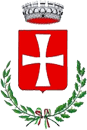 COMUNE  DI  ENEGOPROVINCIA  DI  VICENZATRACCIA  N. 2Il candidato disegni pianta e sezione quotata di un piccolo parcheggio per 20 auto, con stalli disposti lateralmente a pettine rispetto alla spazio di manovra centrale, indicando inoltre i sottoservizi necessari e i materiali previsti.Il candidato descriva le fasi di progettazione ed approvazione di un’opera pubblica.